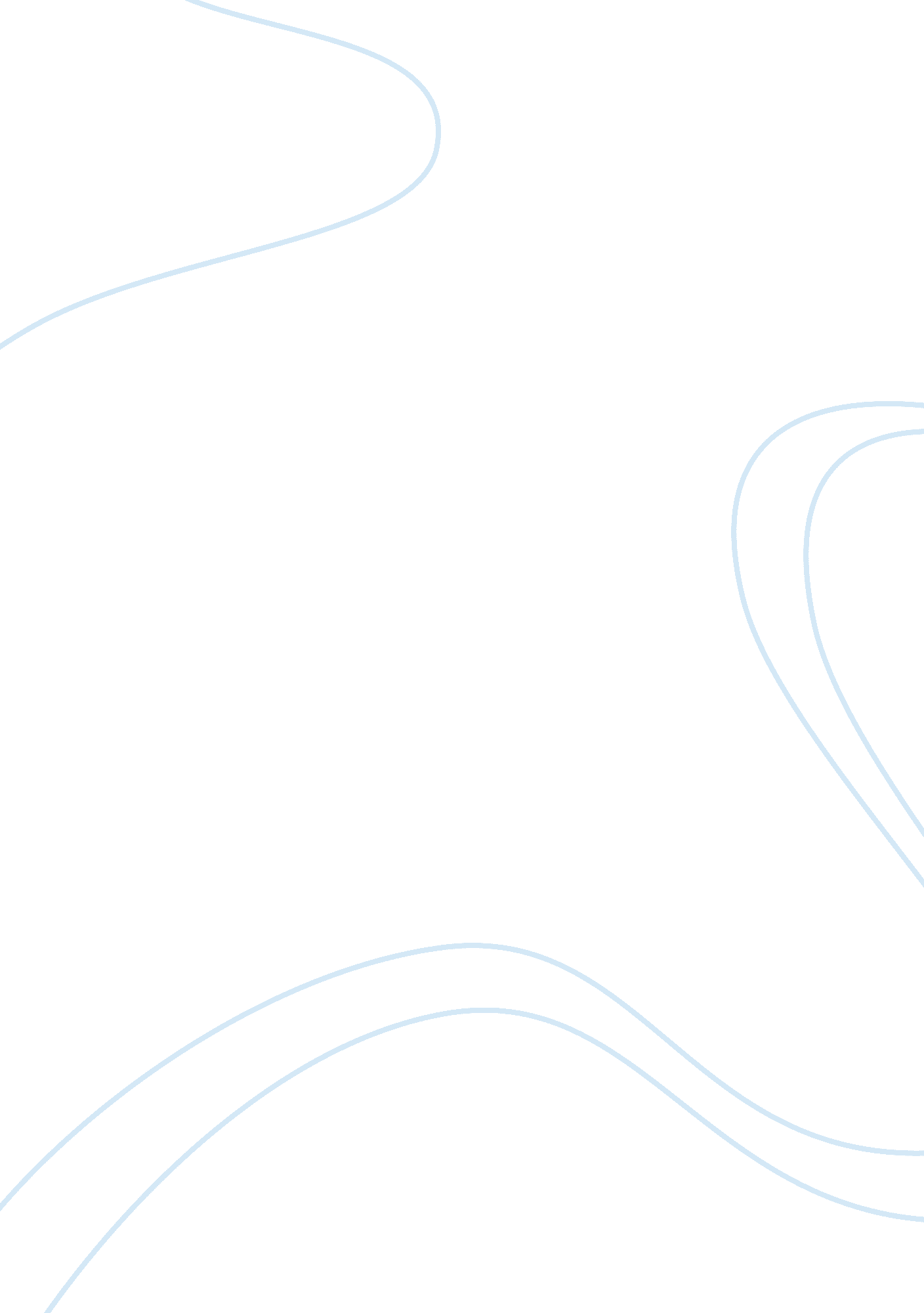 Trends in supply chain managementBusiness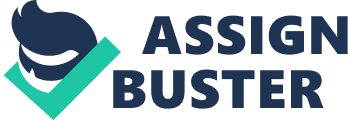 The paper " Trends in Supply Chain Management" is a good example of an annotated bibliography on management. 
Simon, A., Serio, L., Pires, S., & Martins, G.. Evaluating Supply Chain Management: a Methodology Based On a Theoretical Model. RAC, Vol. 19, No. 1(2): pp. 26-44 
As identified that supply chain management requires the management of different processes, various industries consider trends as the major driving forces of the industries. For the Transportation and Warehousing Industry of Codes 48-49, three trends are identified as the major driving forces of success in performance. In this source, Simon, Serio, Pires, & Martins argue that various types of research methodology provide and allow researchers to gather varying sets of relevant information on the logistics industry. In order to address, the trends within the logistics industry, Simon, Serio, Pires, and Martins identify “ customer service management, supplier relationship management, and demand management as the core factors research should focus on when investigating the topic (Simon, Serio, Pires, & Martins, 2014)”. These factors show how their effects support the key trends within the industry thus the relevance of the source on the topic at hand. Lambert, D., Garcia-Dastugue, S., & Croxon, K. (2008). The Role of Logistics Managers in the cross-functional implementation of supply chain management. Journal of Business Logistics, Vol. 29, No. 1. 
Lambert, Garcia-Dastugue, and Croxon investigate the role played by logistics managers in the implementation of SCM. In their discussion of the research results, Lambert, Garcia-Dastugue, and Croxon identified that demand, supplier, and customer service management are key requirements in addressing customer expectations, embracing the effects of technology in cross-functional dimensions of SCM, and sustaining market stability to avoid the transfer of negative effects from one region to another. This source is relevant to the topic at hand as it provides information regarding how the chosen trends of customer expectations, globalization, and volatility affect management planning and strategy execution. 

Hanningan, K., & Mangan, J. (2001). The Role of Logistics and Supply Chain Management in Determining the Competitiveness of a Peripheral Economy. Irish Marketing Review, Vol. 14, No. 1: p. 35. 
Hannigan and Mangan provide insight into the role of logistics and SCM in the management of the competition. In order to address the three major trends within the logistics, this source shows that customer expectations can be satisfied through the identification of the key factors. In order to accomplish this need, the source describes the key role played by information and communication systems. In addition, the sources identified the role knowledge management plays in influencing and welcoming globalization and mitigating market volatility. Lastly, in order to ensure that effects experienced in one region are not negatively shifted to other regions (Market Volatility). 

Green, K., Whitten, D., Inman, A. (). The Impact of Logistics Performance on Organization Performance in a Supply Chain Context. Supply Chain Management: An International Journal, Vol 13, No. 4: pp. 317-327 
Green, Whitten, and Inman show that supply chain management comprises of 3 core elements among them the interaction of processes, creation of value, and collaboration. The relevance of this source to the topic at hand is in the fact that it theorizes the short and long term benefits of applying the supply chain management core elements. With consideration of the three major trends experienced within the logistics industry of customer expectations, globalization, and market volatility; it is observed that value creation is a theory applied in addressing customer expectations, integration of business processes upholds and supports accommodation of globalization, and collaboration is applied as a theory for offsetting effects of market volatility. 

Florin, I. (n. d.). Future Trends in Supply Chain Evolution and Influences on the Transports. Constanta Maritime University Annals. 
Florin discusses that the major trends in the logistics industry are affected by factors such as innovation and the use of resources to explore the opportunities tied to the industry. This source is relevant to the topic at hand as it provides solutions and options that companies have to take to ensure that customer expectations are met, globalization is embraced, and market volatility is managed. 

Handfield, R., Straube, F., Pfohl, H., Wieland, A. (2013). Trends and Strategies in logistics and Supply Chain Management. BVL International. 
Considering the three major trends within the logistics and supply chain industry of customer expectations, globalization, and volatility; Handfield, Straube, Pfohl, and Wieland (2013) provides detailed analysis of the effects and impact of customer expectations, globalization, and volatility of the markets. With reference to the topic at hand, this sources is relevant as it provided in-depth data regarding the effects of market trends on the marketability of the logistics and supply chain industry. 